Дистанционное занятие с детьми средней группы.Аппликация «Ветка яблони цветёт»Для выполнения данной работы нужно подготовить: цветной картон для фона (голубого цвета, размер - половина листа А4, цветная бумага зеленого (для листьев, коричневого цвета - для веточки, нарезанные салфетки белого и желтого цвета (размером примерно 5см x 5 см)., ножницы, клей.Вначале работы из цветной бумаги зеленого цвета нужно  вырезать листочки, которые могут быть нарисованы мамой или самим ребенком. Листочки может вырезать сам ребёнок, если он затрудняется, родители должны помочь. На основу аппликации – лист цветного картона – наклеиваем полосочку - ветку. Затем сгибаем листочек пополам, одну сторону мажем клеем и приклеиваем его к веточке, чтобы вторая сторона оставалась не приклеенной. Таким образом приклеиваем все листочки. Далее нам понадобятся салфетки, нарезанные размером примерно 5 см. x 5 см. Сначала берем салфетку желтого цвета и скатываем из нее шарик. Мажем одну сторону шарика клеем и приклеиваем к веточке. Теперь берем салфетки белого цвета (так же можно использовать салфетки розового цвета, скатываем из них такие же шарики и приклеиваем вокруг желтого шарика. Получается цветочек. Точно так же делаем остальные цветочки. Таким образом у ребят должны получится цветущие веточки.Всем большое спасибо!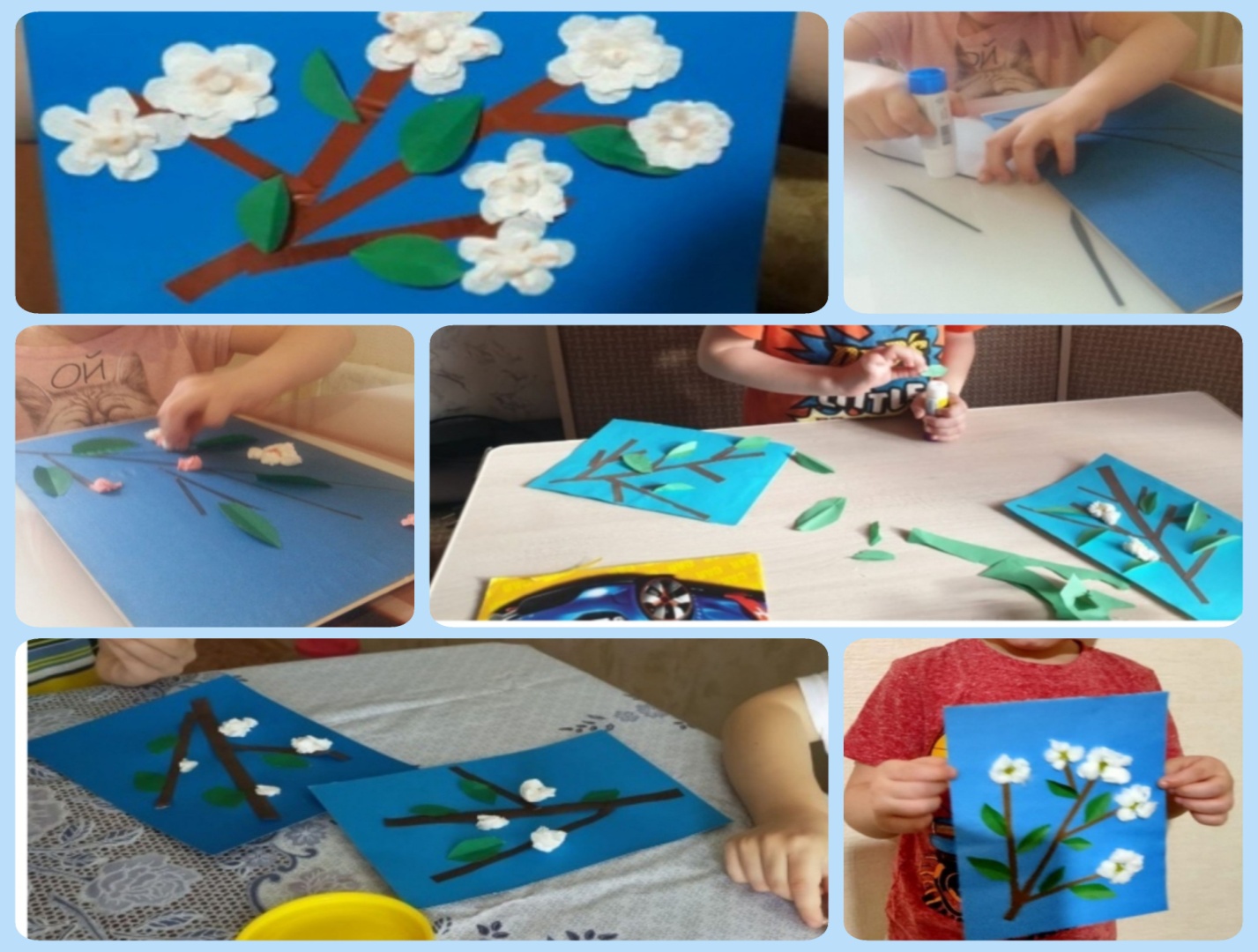 